    ПРОЕКТ  по русскому зыку                     РИФМА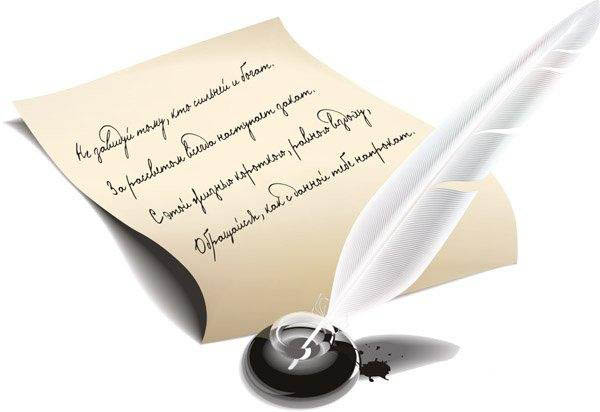 Выполнила:ученица 2 класса «б»МКОУ  ЛСОШ № 2Шихуева АминатРуководитель: Абдулатипова Паху ХайбулаевнаПредмет:  Русский языкЦель проекта: Составление словарика собственных рифм к выбранным словам и сборника поэтических строк с этими рифмами.Задачи проекта:Познакомиться с понятием «рифма».Составить словарик собственных рифм к словам (точный, погремушка, ночка, белочка, птичка, книжка).Придумать стихотворные строки с данными рифмами.Формировать интерес к предметам русский язык и литературное чтение.Способствовать формированию навыка работы на компьютере.Развивать речь.Этапы работы:ПодготовительныйПостановка цели и задачОрганизация работыЗнакомство с понятием «рифма» (исследование скороговорок и стихов)Подбор рифм к словамСочинение стихотворных строкЗавершающий этапСоздание презентацииПодведение итогов. Самооценка.Описание проекта.   На уроке русского языка мы изучали тему «Рифма». Нам было дано задание написать короткие стихотворные строки с определенными словами. И я решила составить словарик рифм, чтобы было легче писать короткие стихи.        Работая над проектом,  я увеличила мой словарный запас,  узнала  много новых слов.  Я стала  чаще использовать эти  слова в своей речи.   Я стала  по-другому оценивать эстетическую сторону речи моих одноклассников.      Такие проекты формируют  умение выражать свои мысли в устной и письменной форме. Речевое развитие детей — основной принцип всех  занятий  по  русскому  языку,  именно  оно  содействует воспитывающей и развивающей роли предмета. Очень важно самостоятельно изучать информацию в учебной литературе, интернете,  и использовать её для решения конкретной языковой или речевой задачи.    РИФМА (греч. «rhythmos» - стройность, соразмерность) – это один из основных элементов художественного стиля в системе выразительных средств поэзии.  
     Рифма - это  созвучие концов стихотворных строк, создающее ощущение их единства и родства.  Когда эти созвучия регулярно повторяются, следуя какому-то правилу, то они  организует композицию СТРОФЫ (группы стихов с определенным расположением рифм).
     Есть очень важное правило: порядок использования рифмованных пар в первой строфе, должен повторяться и во всем стихотворении. Существуют различные виды рифм: по месту ударения, по взаимному расположению рифмующихся строк, по характеру звучания, по месту расположения в строчке.     Создание презентации меня очень увлекло. Для подбора рифм я использовала много разных источников: различные словари, интернет, помощь родителей.            Чаще всего рифма используется в поэзии и песнях. В основе рифмы лежит совпадение. В русской поэзии и вообще, в русском языке рифма берёт начало из народного творчества – присказок.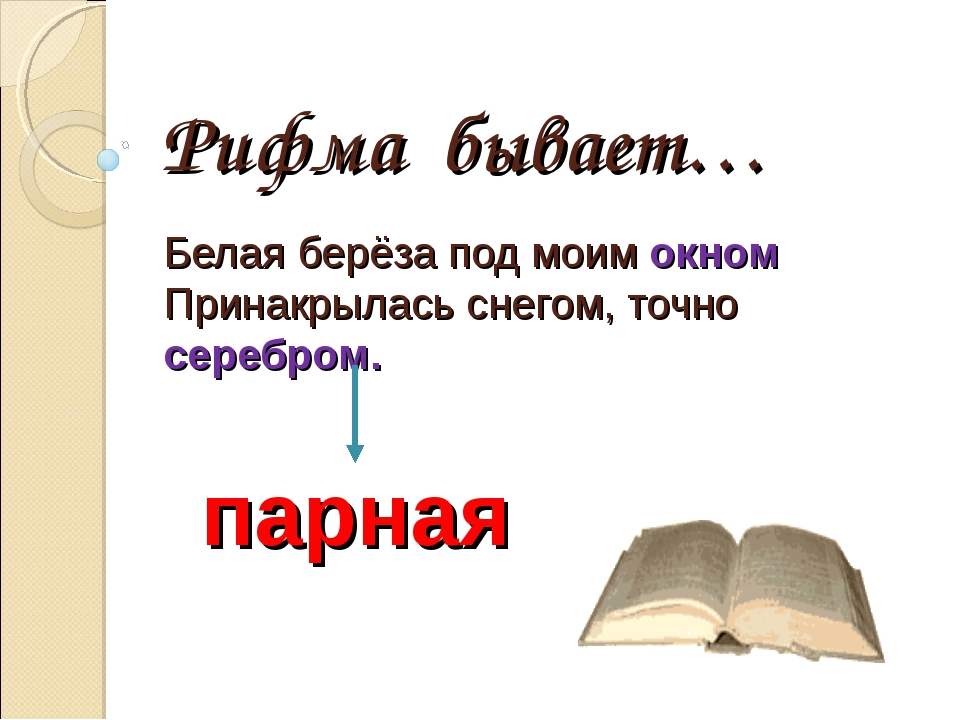 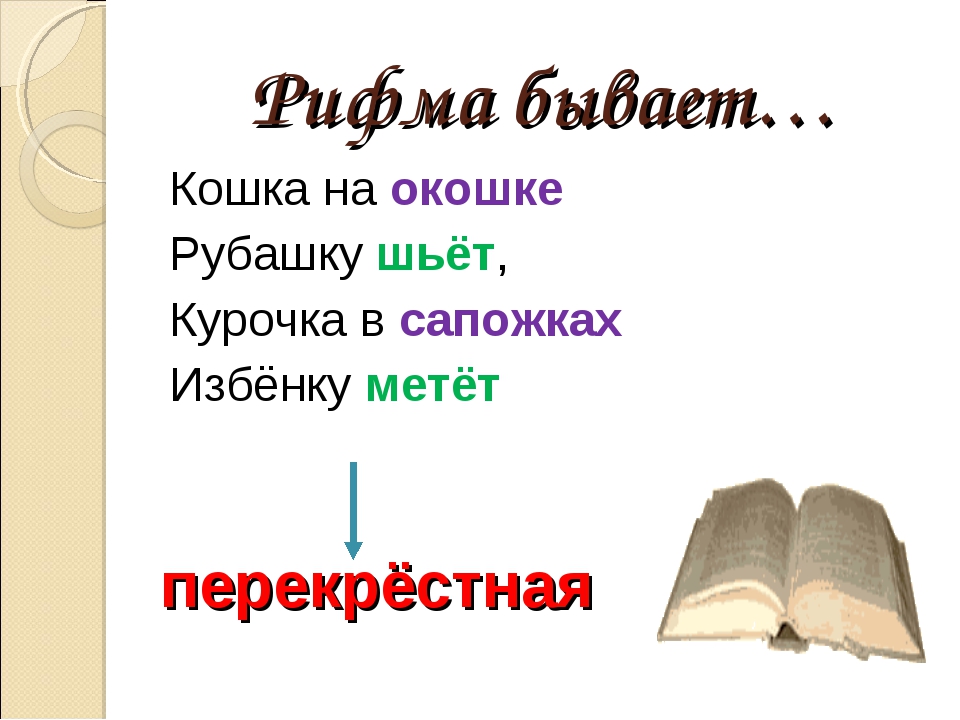 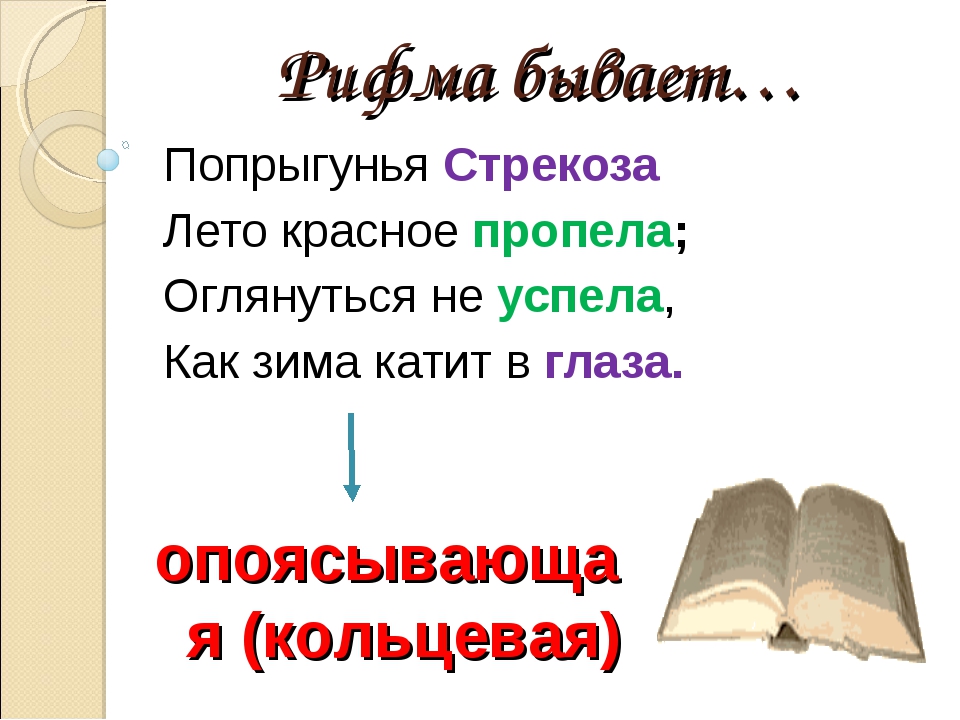                      МОИ РИФМЫ:            КУРОЧКА-  ДУДОЧКАЯ сидела на лужайке           Шла курочка                     И играла в дудочку                Видит – дудочкаИ на звуки прибежала            Заиграла дудочка,         Молодая курочка                     Заплясала курочка.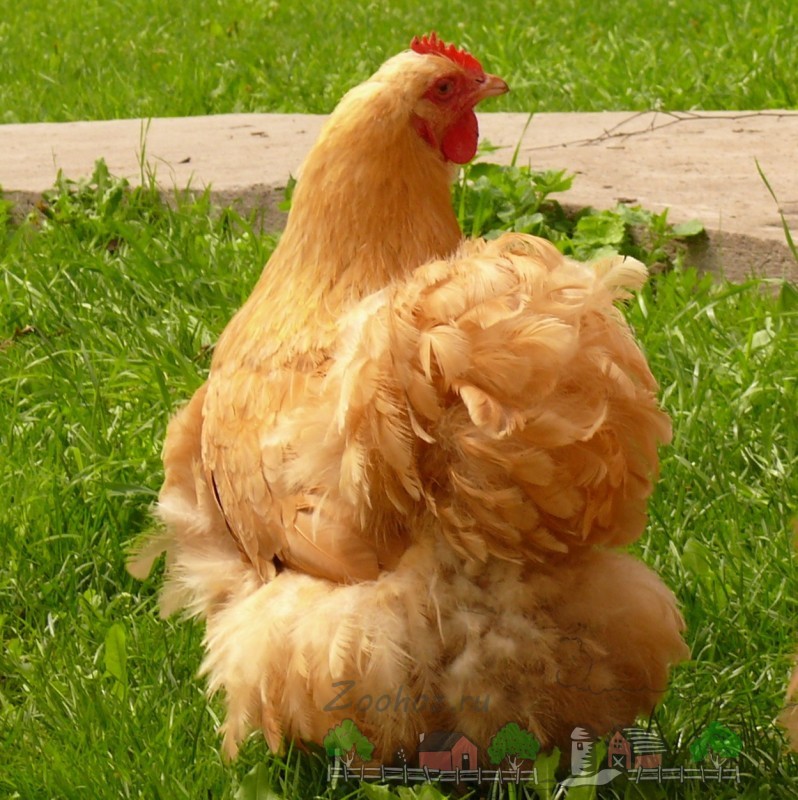 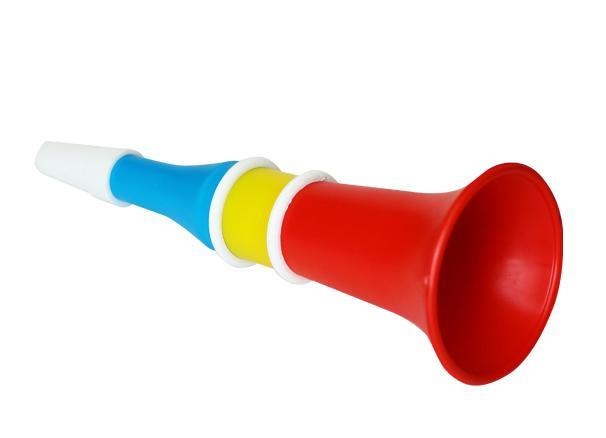   ПТИЧКА -      СПИЧКАЗалетела птичка,И зажглася спичка.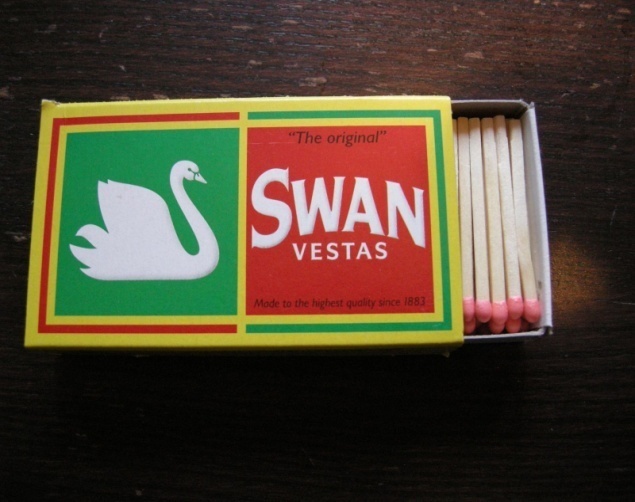 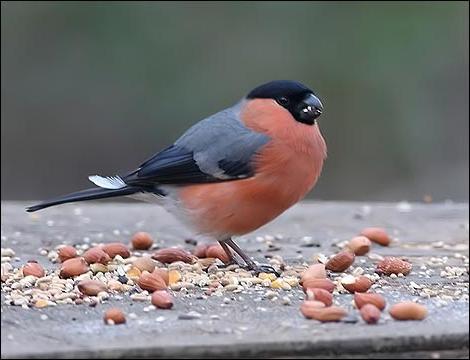 Птичка невеличка Меньше, чем спичка,По полю леталаКомариков глотала.             РЕЧКА -          ПЕЧКАЕмеля катался на печке,И упал прямо в речку.           ПОДРУЖКА- ВАТРУШКАСегодня я с подружкой    Ели вкусные ватрушки! Испеку ватрушку, Угощу подружку.Положу в ладошку-Кушай понарошку.         КНИЖКА    -    МАРТЫШКАВ зоопарке мартышка,В руках держала книжку.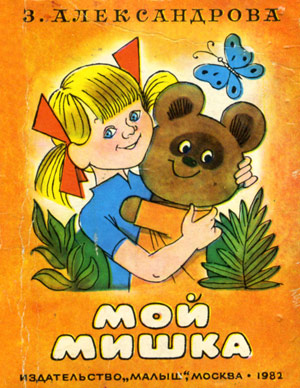 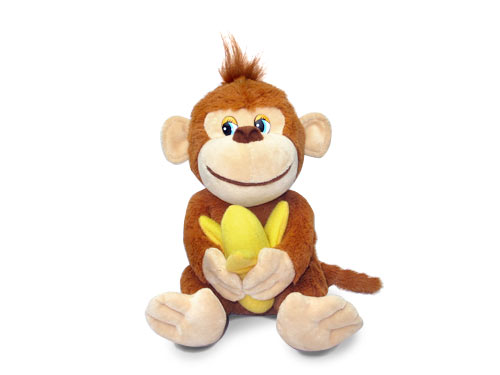           БЕЛОЧКА   -  СТРЕЛОЧКАВ дупле сидела белочка,
А в нём валялась стрелочка.       Мои поэтические строкиДождик вылился из тучки,И помыл он наши ручки! 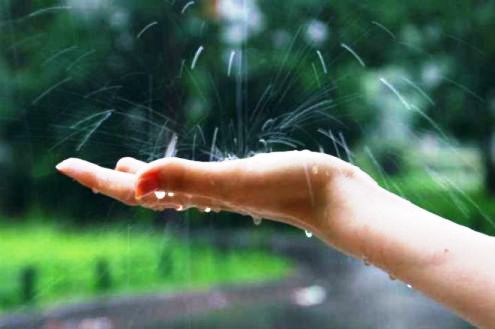 Здесь хорошее местечко,Я присяду на крылечко.Буду петь я песенку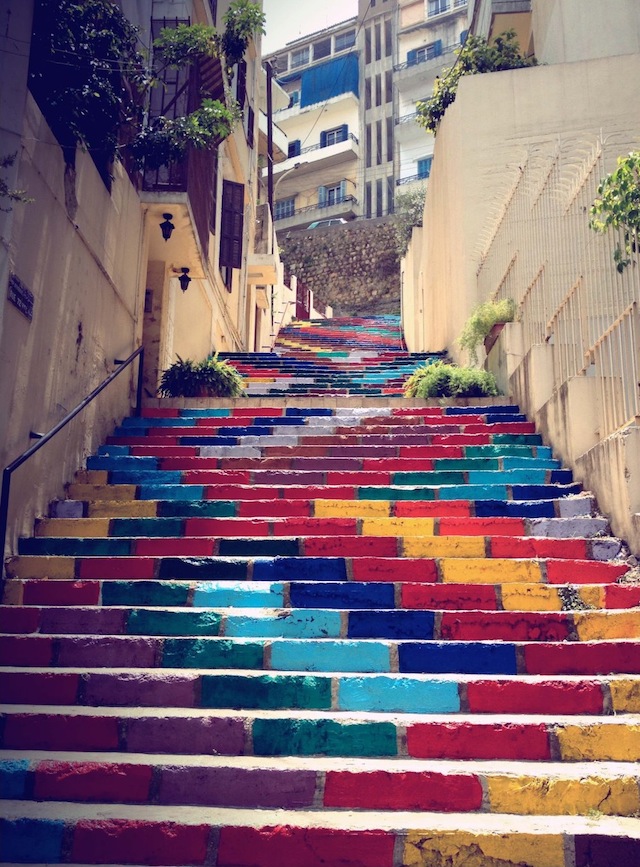 Про цветную лесенку. Собственный словарик рифм Белочка, девочка, бабочка, рамочка…Птичка, синичка, лисичка, невеличка…Книжка, стрижка, мишка, Гришка…Точный, срочный, обычный, сочный…Погремушка, игрушка, подушка, девчушка…Ночка, бочка, точка, почка…Заключение:Благодаря проекту: «РИФМА», я: - смогла понять,- что такое рифма; - смогла показать на примере какие бывают виды рифм; - узнала много нового и интересного.
             Спасибо!